1. BÖLÜM 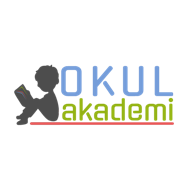 Ders		: TÜRKÇESınıf		: 8Temanın Adı / Metnin Adı		: HAK ve ÖZGÜRLÜKLER / BURADA BÜLBÜL AĞLAMIŞ (Dinleme Metni )Konu		: 	Kelime Çalışmaları			Cümlede Anlam			Metin Özetleme			Anlatım Bozuklukları			Fabl2. BÖLÜM	                                                                                                                                                                                                                                                                      Öğrenci Kazanımları /Hedef ve DavranışlarDİNLEMET.8.1.3. Dinlediklerini/izlediklerini özetler.T.8.1.1. Dinlediklerinde/izlediklerinde geçen olayların gelişimi ve sonucu hakkında tahminde bulunur.T.8.1.2. Dinlediklerinde/izlediklerinde geçen bilmediği kelimelerin anlamını tahmin eder.T.8.1.9. Dinlediklerinde/izlediklerinde tutarlılığı sorgular.T.8.1.10. Dinledikleriyle/izledikleriyle ilgili görüşlerini bildirir.T.8.1.12. Dinlediklerinde/izlediklerinde başvurulan düşünceyi geliştirme yollarını tespit eder.KONUŞMAT.8.2.1. Hazırlıklı konuşma yapar.T.8.2.2. Hazırlıksız konuşma yapar.T.8.3.8. Metindeki anlatım bozukluklarını belirler. (Karma)T.8.3.5. Bağlamdan yararlanarak bilmediği kelime ve kelime gruplarının anlamını tahmin eder.T.8.3.12. Görsel ve başlıktan hareketle okuyacağı metnin konusunu tahmin ederYAZMAT.8.4.4. Yazma stratejilerini uygular.T.8.4.12. Kısa metinler yazar.T.8.4.16. Yazdıklarını düzenler.Öğretme-Öğrenme-Yöntem ve TeknikleriSoru-cevap,  anlatım, dinleme, durdurarak dinleme, soru sorarak dinleme, inceleme, uygulamaKullanılan Eğitim Teknolojileri-Araç, Gereçler ve Kaynakça // * Öğretmen  * Öğrenciİmla kılavuzu, sözlük, deyimler ve atasözleri sözlüğü, EBA, internet,  deyimler…Öğretme-Öğrenme EtkinlikleriDikkati ÇekmeÖğrencilere hayvanın da haklarının olup olmadığı sorulacak. GüdülemeÖğrencilere bu hafta işleyeceğimiz metnin temamızın ve hatta kitabımızın son metni olduğu söylenecek ve  hayvanların da hakları olduğundan bahsedilecek. Yaşama haklarını kimse elinden alamayacağı vurgulanacak. Son günlerde hayvanlara yapılan işkencelerin ulusal basında yer aldığı ve bunu yapanların cezasız kalmadıkları belirtilecek. Son olarak öğrencilerden sayfa 235’i açmaları istenecek. Gözden GeçirmeHayvan konusunda gelecek derse hazırlık kısmında verilen görev doğrultusunda çalışmalar sınıfta paylaşılacak.  Derse Geçiş“BURADA BÜLBÜL AĞLAMIŞ” tahtadan açılacak bir kez dinlenecek. Uygun yerlerde öğrencilerin cevaplaması için sorular sorulacak. İkinci kez kelime çalışmaları için dinleme yapılacak. Anahtar kelimeler sınıfça belirlenecek. Anahtar Kelimeler : dut, salıncak, bülbül, yaprak, gözyaşı, bahçeAnlamını bilmedikleri kelimeleri bulunarak sözlük defterine yazılacak. 1. Etkinlik Kelimelerin anlamlarla eşleştirilmesi yapılacak.  ark: İçinden su akıtmak için toprağı kazarak yapılan açık olukçağla: Badem, kayısı, erik vb. tek çekirdekli yemişlerin körpeyken yenilebilen ham şekliyar: Uçurumpund: Elverişli durumkızılcık: Kızılcıkgillerden, yaprak açmadan çiçeklenen iri gövdeli bir ağaçdişbudak:  Zeytingillerden, kerestesi sert ve değerli bir ağaç, demircikgöze almak: Gelebilecek her türlü zararı ve tehlikeyi önceden kabul etmekkursak: Kuşların yemek borusu üzerinde bulunan, yiyeceklerin toplandığı torba biçiminde şişkin organ2. EtkinlikDinlenilen metinden yararlanarak sorular cevaplanacak. 1. Bülbülün ağlamasına neden olan durum nedir?Bir derdinin olmasıdır.2. Çocuğun yaşadığı evin bahçesinin özellikleri nelerdir?Küçük; elma, ceviz, kayısı, ayva ,erik, kızılcık ağaçları ile söğütlerin, kavakların, dişbudakların olduğu, alt tarafından dere geçen bir bahçedir.3. Çocuğun dikkatini çeken nasıl bir kuştur? Çocuk bu kuşu neye benzetmiştir?Rengarenk tüylü, küçük bir kuştur. Bülbüle benzetmiştir.4. Çocuğun hevesinin kursağında kalmasının sebebi nedir?Kuş yuvasının ters döndüğünde anne kuşun yavru kuşlardan birini kurtarması fakat diğer kuşun dereye yuvarlanması nedeniyle yavruları ele geçiremediği için hevesi kursağında kalmıştı.5. Çocuğun kuşlara yaptığını doğru buluyor musunuz? Neden?...6. Sizin de başınızdan geçen veya duyduğunuz, metindeki gibi olaylar var mıdır? Doğruluğunu veya yanlışlığını arkadaşlarınızla tartışınız....7. Hayvanların korunması, barınması, rahatça yaşaması hakkında neler düşünüyorsunuz?...3. EtkinlikMetnin özeti yapılacak. 4. EtkinlikMetinden alınan cümlelerde anlatılmak istenenler bulunacak. Annemin, çevremizde, bizlerle birlikte yaşayan, hayatımıza canlılık katan ağaçları, hayvanları koruma konusunda titizlenmesinin ne kadar anlamlı olduğunu kavrayabilmek için daha çok büyümem gerekirmiş meğer…Yazarın küçükken hayvanların değerini anlayamadığını, ileriki yaşlarda büyüdükçe anladığını anlatmak istemiştir.Yavruları tehlikeye düşmüş bir annenin yüreğinden kopan çığlıkları, bir anneden başka
kim anlayabilir ki?Yazarın, kuşun çektiği acıyı ve üzüntüyü anlayamadığını, bunu sadece anne olanların anlayabileceğini anlatmak istemiştir.Derler ki bülbüller, güller için ağlarmış. Ne büyük bir yalan! Bülbülü ağlatan insanoğlunun kendisidir. Kuşların yaşadığı yerlere göz diken, onlara yaşama alanı bırakmayan insanoğlu…İnsanların hayvanların değerini anlamadıklarını, onlara büyük zararlar verdiğini anlatmak istemiştir.5. Etkinlik Görselden faydalanarak öğrenciler hayvanlarla ilgili bir konuşma yapacaklar.6.EtkinlikCümlelerdeki anlatım bozuklukları düzeltilecek.• Yaşlı köylü, hayvanlarının yemini vermek için yağan kara rağmen her gün ağıla yayan yürüyerek giderdi.Yaşlı köylü, hayvanlarının yemini vermek için yağan kara rağmen her gün ağıla yürüyerek giderdi.• Elbette bütün canlılar yaşama hakkına sahip olmalı.Elbette bütün canlılar yaşama hakkına sahiptir.• Hayvan Hakları Bildirisi’nde her maddeyi en ince ayrımına kadar inceledi.Hayvan Hakları Bildirisi’nde her maddeyi en ince ayrıntısına kadar inceledi.• Minik kuşa yaptığı iyiliklere göz yumduk.Minik kuşa yaptığı iyilikler, takdir ettik.• Kafesteki sarı kuşunu serbest bıraktım.Kafesteki sarı kuşu serbest bıraktım.• Korkudan bayıldı hatta konuşamaz oldu.Korkudan konuşamaz oldu hatta bayıldı.7.EtkinlikÖğrencilerden fabl türünde bir yazı yazmaları istenecek. >> www.okulakademi.com <<3. BÖLÜM				                                                                                                                                   Ölçme-DeğerlendirmeAşağıdaki cümlelerdeki anlatım bozukluklarının nedenini yanına yazınız.Ne sen beni unut ne de ben seni.Her toplantıda pasta ve meyve suyu içerdik.Resmi hiç, müziği az severim.Yetkililer daha henüz bir açıklama yapmadı.Bu kanun hâlen yürürlüktedir.Dersin Diğer Derslerle İlişkisiOkurken yorum yapabilme, problem çözme, düşündüğünü tasarlama, yazarken imla ve noktalamaya diğer derslerde de dikkat etmeleri sağlanır.Türkçe Öğretmeni      15.05.19Sefa AVCILAROkul Müdürü   